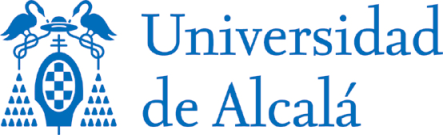 ANEXO 5FORMULARIO DE ACEPTACIÓN DEL TUTOR ALUMNO ASIGNADO PARA LA REALIZACIÓN DEL TFG DATOS DEL ALUMNO:Apellidos y nombre: DNI:Correo electrónico: Teléfono: SOLICITA a su tutor la aceptación para realizar el Trabajo Fin de Grado en Farmacia titulado:Título:Ofertado por el DEPARTAMENTO de: DATOS DEL TUTORApellidos y nombre: SI, ACEPTO AL ALUMNO ARRIBA INDICADO PARA DIRIGIRLE EL TFGAlcalá de Henares, (El tutor, mediante el envío del presente documento a Decanato de Farmacia y a la Dirección del Departamento, confirma la ACEPTACIÓN)